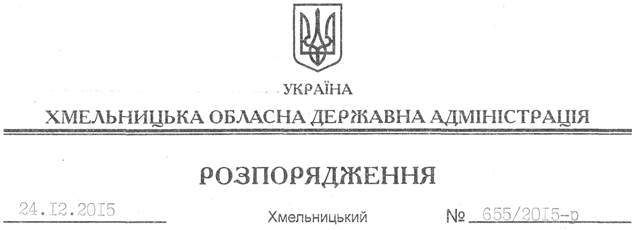 На підставі статей 6, 39 Закону України “Про місцеві державні адміністрації”, керуючись розпорядженням Кабінету Міністрів України від 16.12.2015 № 1340-р “Про перерозподіл деяких видатків державного бюджету, передбачених Міністерству освіти і науки на 2015 рік, та перерозподіл обсягу освітньої і медичної субвенцій з державного бюджету місцевим бюджетам у 2015 році”, а також відповідно до пунктів 14 та 15 рішення сесії обласної ради від 23.01.2015 року № 1-29/2015 “Про обласний бюджет на 2015 рік”:1. Збільшити обсяг доходів загального фонду обласного бюджету на суму 127 778 200,0 грн. за рахунок коштів субвенцій з державного бюджету місцевим бюджетам та внести відповідні зміни до додатку 1, затвердженого рішенням сесії обласної ради від 20.08.2015 року № 25-34/2015, зі змінами (додаток 1), зокрема по:1.1. Освітній субвенції у сумі 49 841 900 грн., з них на:видатки споживання (поточні) в сумі 6 984 300,0 грн.;оснащення опорних закладів сучасною матеріально-технічною базою (засобами навчання, навчальними комп’ютерними комплексами та мультимедійним обладнанням, впровадження енергозберігаючих технологій тощо) в сумі 9 380 000,0 грн.;придбання шкільних автобусів для перевезення дітей, що проживають у сільській місцевості в сумі 31 200 000,0 грн.;видання, придбання, зберігання і доставку підручників і посібників для учнів загальноосвітніх навчальних закладів в сумі 2 277 600,0 грн.;1.2. Медичній субвенції в сумі 77 936 300,0 грн., з них на:оплату праці з нарахуваннями в сумі 12 820 800,0 грн.;видатки споживання в сумі 30 058 600,0 грн.;цільові видатки на лікування хворих на цукровий і нецукровий діабет та на лікування методом гемодіалізу в сумі 35 056 900,0 гривень.2. Передати кошти освітньої субвенції з державного бюджету в сумі 42 857 600,0 грн. із загального фонду обласного бюджету до спеціального фонду обласного бюджету з відповідним внесенням змін до додатку 2, затвердженого рішенням сесії обласної ради від 20.08.2015 року № 25-34/2015, зі змінами (додаток 2).3. Збільшити обсяг бюджетних призначень головним розпорядникам коштів обласного бюджету:3.1. Департаменту освіти і науки облдержадміністрації по спеціальному фонду (видатки розвитку) на суму 42 857 600,0 грн., з яких на:оснащення опорних закладів сучасною матеріально-технічною базою (засобами навчання, навчальними комп’ютерними комплексами та мультимедійним обладнанням, впровадження енергозберігаючих технологій тощо) – 9 380 000,0 грн.;придбання шкільних автобусів для перевезення дітей, що проживають у сільській місцевості, – 31 200 000,0 грн.;видання, придбання, зберігання і доставку підручників і посібників для учнів загальноосвітніх навчальних закладів – 2 277 600,0 гривень.3.2. Департаменту охорони здоров’я облдержадміністрації по загальному фонду на суму 70 892 200,0 грн., з яких на:оплату праці з нарахуваннями – 5 776 700,0 грн.;придбання медикаментів та виробів медичного призначення для закладів охорони здоров’я (у тому числі і на виконання заходів обласних програм в галузі “охорони здоров’я”) – 30 058 600,0 грн.;цільові видатки на лікування хворих на цукровий і нецукровий діабет (10 056 900,0 грн.) та на лікування методом гемодіалізу (25 000 000,0 грн.) – 35 056 900,0 гривень.3.3. Департаменту фінансів облдержадміністрації для перерахування бюджетам районів та міст обласного значення на суму 14 028 400,0 грн. за рахунок освітньої субвенції (6 984 300,0 грн.) та медичної субвенції (7 044 100,0 грн.) з державного бюджету місцевим бюджетам та внести відповідні зміни до додатку 3, затвердженого рішенням сесії обласної ради від 20.08.2015 року № 25-34/2015, зі змінами (додаток 3).4. Розподілити обсяги освітньої та медичної субвенцій з державного бюджету місцевим бюджетам між бюджетами міст обласного значення та районів згідно з пропозиціями департаментів освіти і науки та охорони здоров’я облдержадміністрації з відповідним внесенням змін до додатку 5, затвердженого рішенням сесії обласної ради від 20.08.2015 року № 25-34/2015, зі змінами (додаток 4), зокрема:4.1. Освітню субвенцію з державного бюджету місцевим бюджетам області між бюджетами районів та міст обласного значення у сумі 6 984 300,0 грн., пропорційно до контингенту учнів загальноосвітніх навчальних закладів, на оплату праці працівників бюджетних установ, фінансування яких здійснюється за рахунок коштів освітньої субвенції, з метою виконання вимог постанови Кабінету Міністрів України від 09.12.2015 № 1013 “Про упорядкування структури заробітної плати, особливості проведення індексації та внесення змін до деяких нормативно правових актів” та недопущення прострочення кредиторської заборгованості із зазначених виплат.4.2. Медичну субвенцію з державного бюджету місцевим бюджетам області між бюджетами районів та міст обласного значення, пропорційно до чисельності населення районів та міст обласного значення у сумі 7 044 100,0 грн., на оплату праці працівників бюджетних установ, фінансування яких здійснюється за рахунок коштів медичної субвенції, з метою виконання вимог постанови Кабінету Міністрів України від 09.12.2015 № 1013 “Про упорядкування структури заробітної плати, особливості проведення індексації та внесення змін до деяких нормативно правових актів” та недопущення прострочення кредиторської заборгованості із зазначених виплат. 5. Департаменту фінансів обласної державної адміністрації подати це розпорядження в установленому порядку на розгляд та погодження постійній комісії обласної ради з питань бюджету та фінансів.6. Райдержадміністраціям, виконкомам міських (міст обласного значення) рад:6.1. Розподілити після погодження цього розпорядження постійною комісією обласної ради з питань бюджету та фінансів додатковий обсяг освітньої та медичної субвенції з державного бюджету місцевим бюджетам.6.2. Вжити заходів до спрямування додаткових обсягів освітньої та медичної субвенцій виключно на оплату праці працівників бюджетних установ з метою виконання вимог постанови Кабінету Міністрів України від 09.12.2015 № 1013 “Про упорядкування структури заробітної плати, особивості проведення індексації та внесення змін до деяких нормативно правових актів” та недопущення прострочення кредиторської заборгованості із зазначених виплат.7. Контроль за виконанням цього розпорядження покласти на заступника голови обласної державної адміністрації відповідно до розподілу обов’язків.Перший заступник голови адміністрації								    В.ПроцюкПро збільшення обсягу доходів та видатків обласного бюджету на 2015 рік